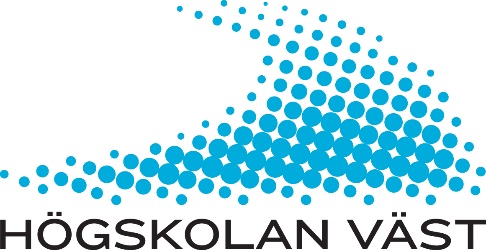 En beskrivande examensarbetstitel är ibland såhär lång, ibland är den kortare- Eventuell undertitel Förnamn EfternamnA          Förnamn EfternamnBBarn- och ungdomsvetenskapligt examensarbete magister 15 hpInstitutionen för individ och samhälle/Högskolan VästVår/Höstterminen 20XXHandledare:Examinator:Högskolan VästInstitutionen för individ och samhälle461 86 TrollhättanTel 0520-22 30 00    Fax 0520-22 30 99www.hv.se